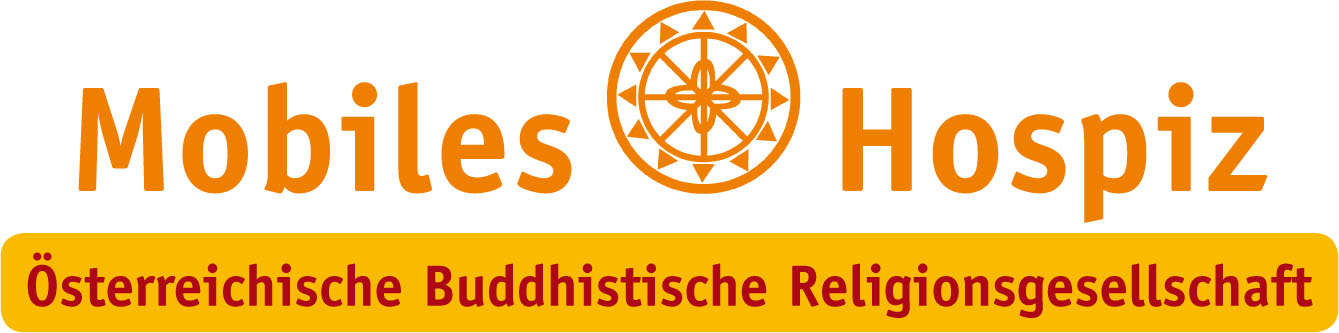 Herzliche Einladung zum Auswahltag für den Befähigungskursfür Sterbe- und TrauerbegleitungLiebe Interessentinnen und Interessenten,Ich freue mich sehr über Ihr Interesse an unserem Lehrgang 27.Der Auswahltag findet am Samstag, den 26. Juni 2021, im buddhistischen Zentrum „Mittlerer Weg“, Biberstraße 9, 1010 Wien, statt.  Falls es die Verordnungen der Pandemie verlangen, wird der Tag über Zoom abgehalten. In diesem Fall erfragen Sie den Link bitte per Mail: info@hospiz-oebr.atBeginn: 09.00 UhrWICHTIG: Melden Sie sich bitte für den Auswahltag an, indem Sie 20,00 Euro Anmeldegebühren auf folgendes Konto überweisen! Sie sind somit angemeldet und erhalten keine Bestätigungsmail. Mobiles Hospiz der ÖBRIBAN: AT256000000092189568BIC:OPSKATWWVerwendungszweck: Auswahltag LG 27, Auswahltag 26. 06. 2021bitte geben Sie Ihren Vor- und Zunamen anBeim Auswahltag wird vormittags in der Großgruppe und danach in Kleingruppen gearbeitet. Im Anschluss daran finden Einzelgespräche statt. Der Tag dient dazu, dass Sie mich kennenlernen können und ich Sie umgekehrt. Sie sollen auch in etwa erleben, WIE der Kurs abläuft; d.h. in der Großgruppe, in der Kleingruppe und in der Erfahrung mit sich selbst.Bringen Sie bitte etwas zu schreiben, sowie IHREN LEBENSLAUF (MIT FOTO) mit. Der Tag endet individuell nach den Einzelgesprächen, spätestens um 16.00 Uhr.Wir bitten um Verständnis, dass bei einer Absage vom Auswahltag die 20 Euro für Bearbeitungsgebühren verrechnet werden und nicht rückerstattet werden können.Mit freundlichen GrüßenMag.a Ingrid StroblKoordinatorin Mobiles Hospiz der OEBRKurskosten: € 580.00Stornobedingungen Lehrgänge:Eine kostenlose Stornierung Ihrer Anmeldung ist bis 4 Wochen vor Lehrgangsbeginn möglich. Bei einem Rücktritt bis 2 Wochen vor Lehrgangsbeginn wird eine Stornogebühr von 50 % der Lehrgangskosten einbehalten. Bei späterer Abmeldung besteht kein Anspruch auf Refundierung. Bei Kursabbruch besteht kein Anspruch auf Teilrefundierung.